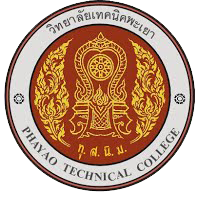 แบบฟอร์มรายงานผลการประเมินตนเอง สำหรับครูผู้สอน(Self Assessment Report : SAR)ประจำปีการศึกษา 2565งานประกันคุณภาพและมาตรฐานการศึกษาฝ่ายแผนงานและความร่วมมือวิทยาลัยเทคนิคพะเยา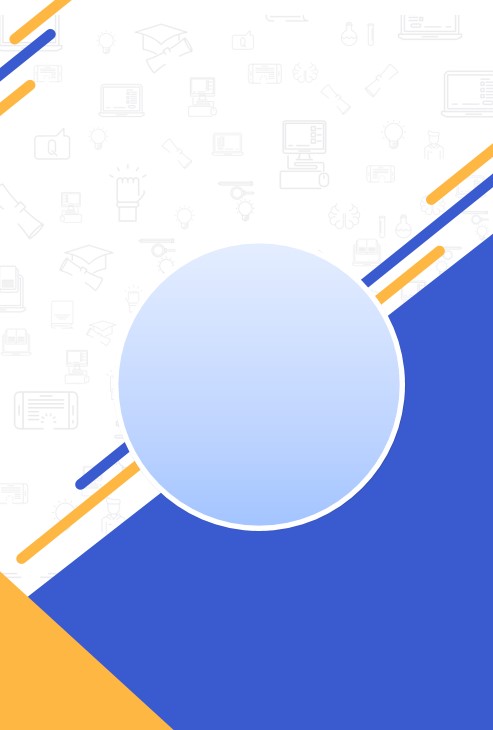 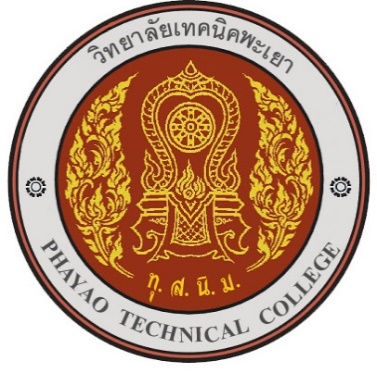 รายงานผลการประเมินตนเอง(Self Assessment Report : SAR)สำหรับครูผู้สอนประจำปีการศึกษา  2565ชื่อ – นามสกุล……………….…………..………………….ตำแหน่ง ……….…………..…………….........................สาขาวิชา……………….……………………………………..วิทยาลัยเทคนิคพะเยาอาชีวศึกษาจังหวัดพะเยาสำนักงานคณะกรรมการการอาชีวศึกษา กระทรวงศึกษาธิการคำนำลงชื่อ 								      (................................................)								ตำแหน่ง............................................สารบัญ                                                                                                                          หน้าคำนำ 												กสารบัญ												ขตอนที่ 1 ข้อมูลพื้นฐาน			  1.1   ข้อมูลส่วนตัว									1	  1.2   การดำรงตำแหน่งวิทยฐานะ (สำหรับข้าราชการ)					2	  1.3   ข้อมูลการลา									2	  1.4   ผลงานและรางวัลที่ได้รับจากการปฏิบัติหน้าที่					3ตอนที่ 2 ข้อมูลการพัฒนาตนเองและพัฒนาวิชาชีพ						2.1   การเข้าร่วม อบรม  ประชุม และสัมมนา						4	  2.2   การเข้าร่วมกิจกรรมค่าย/ทัศนศึกษา						5	  2.3   งานวิจัย/งานวิจัยในชั้นเรียน							5	  2.4   การพัฒนาหลักสูตรฐานสมรรถนะ							5	  2.5   การจัดทำแผนการจัดการเรียนรู้							6ตอนที่ 3  การปฏิบัติงานตามภาระหน้าที่ที่ได้รับมอบหมาย							  3.1   การปฏิบัติหน้าที่ด้านการสอน							7	  3.2   การปฏิบัติหน้าที่ครูที่ปรึกษา							8	  3.3   หน้าที่ที่ได้รับมอบหมายพิเศษ 							8ตอนที่ 4  ผลปฏิบัติงานตามบทบาทหน้าที่/ภารกิจ								  4.1   พฤติกรรมที่แสดงถึงความเป็นผู้มิวินัย คุณธรรม จริยธรรม และจรรยาบรรณวิชาชีพครู	10	  4.2   ผลการปฏิบัติงานตามบทบาทหน้าที่อย่างมีประสิทธิภาพ				11ตอนที่ 5  ผลสัมฤทธิ์ทางการเรียน/คุณภาพผู้เรียน								  5.1   ผลสัมฤทธิ์ทางการเรียน								12	  5.2   ผลงานของนักเรียน นักศึกษา เป็นที่ปรึกษา						15ตอนที่ 6  แนวทางการพัฒนาคุณภาพผู้เรียน								  6.1   การบริหารจัดการชั้นเรียน								17	  6.2   การระดมทรัพยากรเพื่อการจัดการเรียนการสอน					17	  6.3   อาคาร สถานที่ ห้องเรียน ห้องปฏิบัติการ						18ภาคผนวก											21ตอนที่ 1ข้อมูลพื้นฐานข้อมูลส่วนตัวชื่อ...........................................ชื่อสกุล..........................สัญชาติ............เชื้อชาติ...............ศาสนา................... วัน  เดือน  ปีเกิด   :................................................................................................................................... บัตรประจำตัวประชาชน :............................................................................................................................  ภูมิลำเนาเกิด 	: …………………………………………………………………………………………………………………….ที่อยู่ปัจจุบัน 	: ………………………………………………………………………………….…………………………………โทรศัพท์มือถือ 	: ………………………………………………………………………………….………..……………………….E-mail Address : ……………………………………….…………………………………………………….………….………….กรุ๊ปเลือด 	: ……………………………………………………………………………………………………..……………..ชื่อบิดา   	: ...................................................................................................................................ชื่อมารดา     	: ...................................................................................................................................สถานภาพ  	: ...................................................................................................................................วุฒิการศึกษา   	: ...................................................................................................................................- ปริญญาตรี   วุฒิ......................สาขา..........................จากสถาบัน................................................- ปริญญาโท   วุฒิ......................สาขา..........................จากสถาบัน................................................- ปริญญาเอก  วุฒิ......................สาขา..........................จากสถาบัน................................................- อื่นๆ..............................................................................................................................................บรรจุแต่งตั้งเป็นข้าราชการครู ฯ :………………..ตำแหน่ง :……………………………ตำแหน่งเลขที่ :.................  ได้รับเงินเดือนอันดับ :....................................................................................................................................อายุราชการ/ประสบการณ์การทำงาน:.......................................................................................................ปี1.2  การดำรงตำแหน่งวิทยฐานะ 1.3  ข้อมูลการลา ภาคเรียนที่ 1 / ............... ( 1 เมษายน ........  –  30 กันยายน ....... )ภาคเรียนที่ 2 / ............... ( 1 ตุลาคม ........  –  31 มีนาคม ....... )1.4 ผลงานและรางวัลที่ได้รับจากการปฏิบัติหน้าที่ตอนที่ 2ข้อมูลการพัฒนาตนเองและพัฒนาวิชาชีพในปีการศึกษา ................ ได้พัฒนาตนเองเพื่อเพิ่มพูนความรู้และทักษะ โดยมีการศึกษาหาความรู้ด้วยวิธีการต่างๆ  ที่ทำให้เกิดความรู้และทักษะเพิ่มขึ้น  ด้วยการเข้าประชุมทางวิชาการ  การอบรม  สัมมนา  การศึกษาต่อ  การศึกษาเอกสารทางวิชาการ  การศึกษาค้นคว้าจากสื่อ  วิธีการอื่นๆ และการแลกเปลี่ยนความคิดเห็นทางวิชาการ  ที่ทำให้เกิดความรู้และทักษะเพิ่มขึ้น  ดังนี้2.1    การเข้าร่วมอบรม ประชุม และสัมมนา2.2 ผลการเข้าร่วมกิจกรรมค่าย / ทัศนศึกษา 2.3 งานวิจัย / งานวิจัยในชั้นเรียน       ในปีการศึกษา...............  ได้จัดทำ งานวิจัย / งานวิจัยในชั้นเรียน   จำนวน.............เรื่อง  ดังนี้
2.4 การพัฒนาหลักสูตรฐานสมรรถนะ       ในปีการศึกษา...............  ได้พัฒนาหลักสูตรฐานสมรรถนะ  ปรับปรุงรายวิชา   เพิ่มเติมรายวิชาจำนวน.............วิชา  ดังนี้
2.5 การจัดทำแผนการจัดการเรียนรู้       ในปีการศึกษา...............  ได้จัดทำแผนการจัดการเรียนรู้ จำนวน.............วิชา  ดังนี้
ตอนที่ 3การปฏิบัติงานตามภาระหน้าที่ที่ได้รับมอบหมาย3.1 การปฏิบัติหน้าที่ด้านการสอน การปฏิบัติหน้าที่ครูที่ปรึกษาสาขาวิชา........................................... ระดับชั้น................... ระบบ  ปกติ  ทวิภาคี  MEPนักเรียน นักศึกษา แรกเข้า ปี พ.ศ. .............. จำนวนทั้งหมด..............คน  ชาย...........คน หญิง..........คนตารางแสดงรายชื่อนักเรียน /นักศึกษาในที่ปรึกษาที่ออกกลางคัน  ประจำปีการศึกษา  ...............3.3 หน้าที่ที่ได้รับมอบหมายเป็นพิเศษ     1)  ตามโครงสร้างการบริหารงานภายในสถานศึกษา           2) การดำเนินการเข้าร่วมกิจกรรมต่าง ๆ ของวิทยาลัย (การบริการชุมชนและจิตอาสา)#ตอนที่ 4ผลการปฏิบัติงานตามบทบาทหน้าที่ / ภารกิจ4.1  ผลการประเมินผลงานที่เกิดจากการปฏิบัติหน้าที่  (ประเมินโดยตนเอง)4.2  ผลการปฏิบัติงานตามบทบาทหน้าที่อย่างมีประสิทธิภาพ (ประเมินโดยตนเอง)ตอนที่ 5ผลสัมฤทธิ์ทางการเรียน / คุณภาพผู้เรียน5.1  ผลสัมฤทธิ์ทางการเรียน       ภาคเรียนที่ 1 ปีการศึกษา .........................1)  จำนวนและร้อยละของนักเรียน นักศึกษา ที่ได้ระดับผลการเรียนในวิชาที่สอนจากตารางพบว่า ผลสัมฤทธิ์ทางการเรียนตลอดทั้งภาคเรียน จำนวน...............รายวิชา ผู้เรียนที่มีระดับผลการเรียนอยู่ในระดับ 3 ขึ้นไป  มีจำนวนร้อยละ ..................... ภาคเรียนที่ 2 ปีการศึกษา .........................2)  จำนวนและร้อยละของนักเรียน นักศึกษา ที่ได้ระดับผลการเรียนในวิชาที่สอนจากตารางพบว่า ผลสัมฤทธิ์ทางการเรียนตลอดทั้งภาคเรียน จำนวน...............รายวิชา ผู้เรียนที่มีระดับผลการเรียนอยู่ในระดับ 3 ขึ้นไป  มีจำนวนร้อยละ ...................3)  ผลการประเมินกิจกรรมพัฒนาผู้เรียน (ที่ปรึกษา)4)  การสำเร็จการศึกษาของผู้เรียน (ที่ปรึกษา) (ถ้ามี)5)  การมีงานทำ/ศึกษาต่อ/อื่น ๆ (ที่ปรึกษา) (ถ้ามี)6)  สอบมาตรฐานวิชาชีพ (ที่ปรึกษา) (ถ้ามี)7)  ทดสอบทางการศึกษาระดับชาติด้านอาชีวศึกษา (V-NET) (ที่ปรึกษา) (ถ้ามี)5.2	ผลงานของนักเรียน นักศึกษา (ที่ปรึกษา)1) ประเภทสิ่งประดิษฐ์ นวัตกรรม หมายเหตุ : ระดับ หมายถึง ระดับสถานศึกษา/ระดับจังหวัด/ระดับภาค/ระดับชาติ/ระดับนานาชาติ2) ประเภทงานวิจัยของผู้เรียน หมายเหตุ : ระดับ หมายถึง ระดับสถานศึกษา/ระดับจังหวัด/ระดับภาค/ระดับชาติ/ระดับนานาชาติ3) ประเภทโครงงานวิทยาศาสตร์หมายเหตุ : ระดับ หมายถึง ระดับสถานศึกษา/ระดับจังหวัด/ระดับภาค/ระดับชาติ/ระดับนานาชาติ4)  การแข่งขันทักษะวิชาชีพหมายเหตุ : ระดับ หมายถึง ระดับสถานศึกษา/ระดับจังหวัด/ระดับภาค/ระดับชาติ/ระดับนานาชาติ5)  การแข่งขันทักษะวิชาพื้นฐานหมายเหตุ : ระดับ หมายถึง ระดับสถานศึกษา/ระดับจังหวัด/ระดับภาค/ระดับชาติ/ระดับนานาชาติตอนที่ 6แนวทางการพัฒนาคุณภาพผู้เรียน6.1  การบริหารจัดการชั้นเรียน6.2  การระดมทรัพยากรเพื่อการจัดการเรียนการสอน        - ครูภูมิปัญญาท้องถิ่น, ครูผู้เชี่ยวชาญ ผู้ทรงคุณวุฒิในสถานประกอบการ)        - ทุนการศึกษาจากหน่วยงานภายนอก6.3  อาคาร สถานที่ ห้องเรียน ห้องปฏิบัติการ ข้อมูลสนับสนุน (เฉพาะครูที่ดูแลห้องเรียน / ห้องปฏิบัติการ)1.  ห้องเรียน/ห้องปฏิบัติการที่รับผิดชอบ       ห้องเรียนทฤษฎี  แผนกวิชา.............................................................เลขที่ห้อง...................….……..       ห้องปฏิบัติการ………………………………. แผนกวิชา…………………..…  เลขที่ห้อง ……….…….………….2. สภาพห้องเรียนที่รับผิดชอบ    	2.1  บรรยากาศการเรียนรู้                     ป้ายนิเทศ                                   ตัวอย่างของจริง/จำลอง                     ตัวอย่างชิ้นงาน                             แผนผังการใช้ห้อง                     มุมเรียน/ค้นคว้า                           คำขวัญต่างๆ                     อื่นๆ (โปรดระบุ) ……………………………………………………………………………………………………   	2.2  สื่ออุปกรณ์การเรียนรู้ตารางแสดงการสรุปสื่ออุปกรณ์การเรียนรู้3. การพัฒนาสภาพห้องเรียนเพื่อการสร้างบรรยากาศการเรียนรู้      3.1  สิ่งที่พัฒนาด้วยตนเอง  จัดห้องเรียนให้เหมาะสมกับรายวิชา…………………………………………………………………………………………………………………………………………………………….…………………………………………………………………………………………………………………………………………………      3.2  สิ่งที่ควรพัฒนา โดยสถานศึกษา  …………………………………………………………………………………………………………………………………………………………….…………………………………………………………………………………………………………………………………………………4. การจัดระบบความปลอดภัยในห้องเรียน กาเครื่องหมาย () ในช่องว่างที่ตรงกับความคิดเห็นของท่าน               4.1  มีป้ายแสดงคำเตือนความปลอดภัย                4.2  มีระบบสัญญาณเตือนภัยและอุปกรณ์ป้องกันอัคคีภัย                4.3  มีป้ายแสดงขั้นตอน ระเบียบและข้อปฏิบัติการใช้อุปกรณ์  เครื่องมือ  เครื่องจักร ฯลฯ                4.4  สถานที่และการจัดเก็บ  วัสดุ  อุปกรณ์  เครื่องมือ มีความสะอาดเป็นระเบียบ                4.5  มีโต๊ะเก้าอี้เพียงพอกับผู้เรียน                4.6  มีตารางการใช้ห้องเรียน                4.7  มีการจัดเก็บวัสดุ/อุปกรณ์เป็นระเบียบเรียบร้อยสะดวกแก่การใช้งาน                4.8  ข้อมูลหรือสถิติการเกิดอุบัติเหตุ            ข้าพเจ้าขอรับรองว่าได้ดำเนินการตามข้อมูลรายงานผลการประเมินตนเอง (SSR) ทุกประการลงชื่อ..................................................................ผู้รายงาน                                           (..........................................................)                                 	    ตำแหน่ง...........................................................ความคิดเห็นของหัวหน้าแผนก...............................................................................................................................................................................................................................................................................................................................................................................................................................................................................................................                                                        ลงชื่อ..................................................................                                                                 (..........................................................)ความคิดเห็นของผู้อำนวยการ...............................................................................................................................................................................................................................................................................................................................................................................................................................................................................................................                                                        ลงชื่อ..................................................................                                                                         (นายสุชาติ  มหายศ) ภาคผนวกภาคผนวก ก : หลักฐานการพัฒนาตนเอง (เกียรติบัตร/คำสั่ง)ภาคผนวก ข : ผลงานครู - เกียรติบัตร และรางวัลที่ตนเอง ได้รับประจำปีการศึกษา ............................ภาคผนวก ค : รูปภาพประกอบ ……………………………………………………..…………………………………………………………………………………………………………………………………..……………………………………………………..…………………………………………………………………………………………………………………………………..……………………………………………………..…………………………………………………………………………………………………………………………………..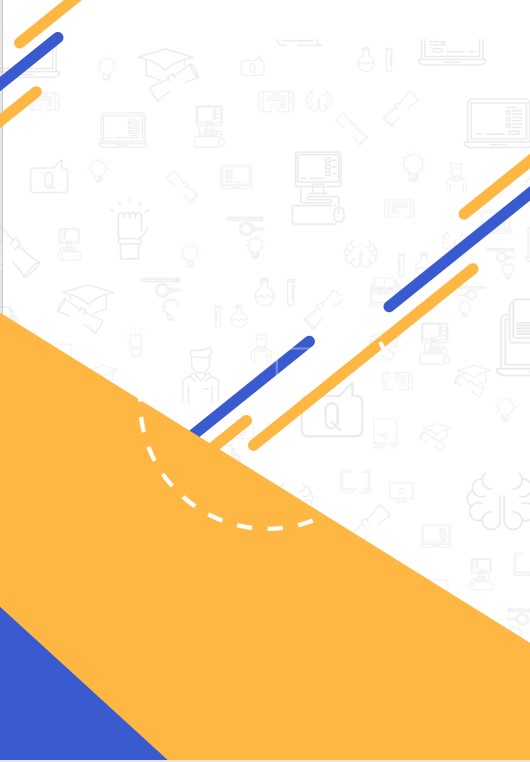 วัน/เดือน/ปีตำแหน่ง/วิทยฐานะรับเงินเดือนรับเงินเดือนวัน/เดือน/ปีตำแหน่ง/วิทยฐานะระดับ/อันดับขั้น(บาท)ครูผู้ช่วยปฏิบัติการ (ค.ศ.1)ชำนาญการ (ค.ศ.2)ชำนาญการพิเศษ (ค.ศ.3)เชี่ยวชาญ (ค.ศ.4)เชี่ยวชาญพิเศษ (ค.ศ.5)ครั้งที่/วันที่ลาป่วย (วัน)ลากิจ(วัน)รวมวันลา(วัน)ครั้งที่/วันที่ลาป่วย (วัน)ลากิจ(วัน)รวมวันลา(วัน)ประเภทผลงาน (ระดับ)ระดับรางวัล/ชื่อรางวัลที่ได้รับ(ระดับจังหวัด/ภาค/ชาติ)หน่วยงานที่มอบรางวัลหมายเหตุที่เรื่องหน่วยงานที่จัดวัน เดือน ปีจำนวน(ชม.)สถานที่จัดการนำผลไปพัฒนางานรวม.....................ครั้ง  จำนวน................วัน   ...................ชั่วโมง  ขยายผลจากการอบรมฯ...................ครั้งรวม.....................ครั้ง  จำนวน................วัน   ...................ชั่วโมง  ขยายผลจากการอบรมฯ...................ครั้งรวม.....................ครั้ง  จำนวน................วัน   ...................ชั่วโมง  ขยายผลจากการอบรมฯ...................ครั้งรวม.....................ครั้ง  จำนวน................วัน   ...................ชั่วโมง  ขยายผลจากการอบรมฯ...................ครั้งรวม.....................ครั้ง  จำนวน................วัน   ...................ชั่วโมง  ขยายผลจากการอบรมฯ...................ครั้งรวม.....................ครั้ง  จำนวน................วัน   ...................ชั่วโมง  ขยายผลจากการอบรมฯ...................ครั้งรวม.....................ครั้ง  จำนวน................วัน   ...................ชั่วโมง  ขยายผลจากการอบรมฯ...................ครั้งที่ชื่อกิจกรรมผู้เข้าร่วม (คน)วัน เดือน ปี สถานที่รวมจำนวน ................. ครั้งรวมจำนวน ................. ครั้งรวมจำนวน ................. ครั้งรวมจำนวน ................. ครั้งรวมจำนวน ................. ครั้งที่เรื่องวิชาที่ชื่อรายวิชาที่ชื่อรายวิชาที่รหัสวิชา/ชื่อวิชาจำนวนชั่วโมงต่อสัปดาห์ระดับชั้นจำนวน นร. นศ.(คน)ภาคเรียนที่ 1 ปีการศึกษา ……………ภาคเรียนที่ 1 ปีการศึกษา ……………ภาคเรียนที่ 1 ปีการศึกษา ……………ภาคเรียนที่ 1 ปีการศึกษา ……………ภาคเรียนที่ 1 ปีการศึกษา ……………รวมรวมที่รหัสวิชา/ชื่อวิชาจำนวนชั่วโมงต่อสัปดาห์ระดับชั้นจำนวน นร. นศ.(คน)ภาคเรียนที่ 2 ปีการศึกษา ……………ภาคเรียนที่ 2 ปีการศึกษา ……………ภาคเรียนที่ 2 ปีการศึกษา ……………ภาคเรียนที่ 2 ปีการศึกษา ……………ภาคเรียนที่ 2 ปีการศึกษา ……………รวมรวมจำนวนนักเรียน /นักศึกษารายชื่อนักเรียนที่ออกกลางคันสาเหตุการออกกลางคันภาคเรียนที่ 1/.....................จำนวนนักเรียน นักศึกษาทั้งหมด.............................คนจำนวนที่ออกกลางคัน..............คนจำนวนที่ออกกลางคันคิดเป็นร้อยละ.............. ของภาคเรียนปัจจุบันจำนวนนักเรียนคงเหลือ............คนภาคเรียนที่ 1/.....................จำนวนนักเรียน นักศึกษาทั้งหมด.............................คนจำนวนที่ออกกลางคัน..............คนจำนวนที่ออกกลางคันคิดเป็นร้อยละ.............. ของภาคเรียนปัจจุบันจำนวนนักเรียนคงเหลือ............คนภาคเรียนที่ 1/.....................จำนวนนักเรียน นักศึกษาทั้งหมด.............................คนจำนวนที่ออกกลางคัน..............คนจำนวนที่ออกกลางคันคิดเป็นร้อยละ.............. ของภาคเรียนปัจจุบันจำนวนนักเรียนคงเหลือ............คนภาคเรียนที่ 1/.....................จำนวนนักเรียน นักศึกษาทั้งหมด.............................คนจำนวนที่ออกกลางคัน..............คนจำนวนที่ออกกลางคันคิดเป็นร้อยละ.............. ของภาคเรียนปัจจุบันจำนวนนักเรียนคงเหลือ............คนภาคเรียนที่ 1/.....................จำนวนนักเรียน นักศึกษาทั้งหมด.............................คนจำนวนที่ออกกลางคัน..............คนจำนวนที่ออกกลางคันคิดเป็นร้อยละ.............. ของภาคเรียนปัจจุบันจำนวนนักเรียนคงเหลือ............คนภาคเรียนที่ 1/.....................จำนวนนักเรียน นักศึกษาทั้งหมด.............................คนจำนวนที่ออกกลางคัน..............คนจำนวนที่ออกกลางคันคิดเป็นร้อยละ.............. ของภาคเรียนปัจจุบันจำนวนนักเรียนคงเหลือ............คนภาคเรียนที่ 1/.....................จำนวนนักเรียน นักศึกษาทั้งหมด.............................คนจำนวนที่ออกกลางคัน..............คนจำนวนที่ออกกลางคันคิดเป็นร้อยละ.............. ของภาคเรียนปัจจุบันจำนวนนักเรียนคงเหลือ............คนจำนวนนักเรียน /นักศึกษารายชื่อนักเรียนที่ออกกลางคันสาเหตุการออกกลางคันภาคเรียนที่ 2/.........................จำนวนนักเรียน นักศึกษาทั้งหมด.............................คนจำนวนที่ออกกลางคัน..............คนจำนวนที่ออกกลางคันคิดเป็นร้อยละ.............. ของภาคเรียนปัจจุบันจำนวนนักเรียนคงเหลือ............คนภาคเรียนที่ 2/.........................จำนวนนักเรียน นักศึกษาทั้งหมด.............................คนจำนวนที่ออกกลางคัน..............คนจำนวนที่ออกกลางคันคิดเป็นร้อยละ.............. ของภาคเรียนปัจจุบันจำนวนนักเรียนคงเหลือ............คนภาคเรียนที่ 2/.........................จำนวนนักเรียน นักศึกษาทั้งหมด.............................คนจำนวนที่ออกกลางคัน..............คนจำนวนที่ออกกลางคันคิดเป็นร้อยละ.............. ของภาคเรียนปัจจุบันจำนวนนักเรียนคงเหลือ............คนภาคเรียนที่ 2/.........................จำนวนนักเรียน นักศึกษาทั้งหมด.............................คนจำนวนที่ออกกลางคัน..............คนจำนวนที่ออกกลางคันคิดเป็นร้อยละ.............. ของภาคเรียนปัจจุบันจำนวนนักเรียนคงเหลือ............คนภาคเรียนที่ 2/.........................จำนวนนักเรียน นักศึกษาทั้งหมด.............................คนจำนวนที่ออกกลางคัน..............คนจำนวนที่ออกกลางคันคิดเป็นร้อยละ.............. ของภาคเรียนปัจจุบันจำนวนนักเรียนคงเหลือ............คนภาคเรียนที่ 2/.........................จำนวนนักเรียน นักศึกษาทั้งหมด.............................คนจำนวนที่ออกกลางคัน..............คนจำนวนที่ออกกลางคันคิดเป็นร้อยละ.............. ของภาคเรียนปัจจุบันจำนวนนักเรียนคงเหลือ............คนจำนวนนักเรียน นักศึกษาที่ออกกลางคัน ทั้ง 2 ภาคเรียน ………………………… คนจำนวนนักเรียน นักศึกษาที่ออกกลางคัน ทั้ง 2 ภาคเรียน ………………………… คนจำนวนนักเรียน นักศึกษาที่ออกกลางคัน ทั้ง 2 ภาคเรียน ………………………… คนร้อยละของนักเรียน นักศึกษาที่ออกกลางคัน ของทั้ง 2 ภาคเรียน ………………..%ร้อยละของนักเรียน นักศึกษาที่ออกกลางคัน ของทั้ง 2 ภาคเรียน ………………..%ร้อยละของนักเรียน นักศึกษาที่ออกกลางคัน ของทั้ง 2 ภาคเรียน ………………..%ที่ฝ่าย/งานหน้าที่ที่ได้รับมอบหมายหมายเหตุลำดับวัน เดือน ปีรายการกิจกรรมบริการชุมชน/กิจกรรมบริการวิชาการ/กิจกรรมบริการวิชาชีพ/กิจกรรมจิตอาสาหน่วยงานที่ร่วมมือสถานที่จำนวน ชั่วโมงเข้าร่วมกิจกรรมจำนวน (คน) เข้าร่วมกิจกรรมจำนวน (คน) ลำดับวัน เดือน ปีรายการกิจกรรมบริการชุมชน/กิจกรรมบริการวิชาการ/กิจกรรมบริการวิชาชีพ/กิจกรรมจิตอาสาหน่วยงานที่ร่วมมือสถานที่จำนวน ชั่วโมงครูนร. / นศ.รวม................ครั้ง                                      จำนวน........................ชั่วโมงรวม................ครั้ง                                      จำนวน........................ชั่วโมงรวม................ครั้ง                                      จำนวน........................ชั่วโมงรวม................ครั้ง                                      จำนวน........................ชั่วโมงรวม................ครั้ง                                      จำนวน........................ชั่วโมงรวม................ครั้ง                                      จำนวน........................ชั่วโมงรวม................ครั้ง                                      จำนวน........................ชั่วโมงการปฏิบัติระดับของการปฏิบัติ/ คุณภาพระดับของการปฏิบัติ/ คุณภาพระดับของการปฏิบัติ/ คุณภาพระดับของการปฏิบัติ/ คุณภาพระดับของการปฏิบัติ/ คุณภาพการปฏิบัติมากที่สุดมากปานกลางน้อยน้อยที่สุด1.  ด้านการจัดการเรียนรู้1.  ด้านการจัดการเรียนรู้1.  ด้านการจัดการเรียนรู้1.  ด้านการจัดการเรียนรู้1.  ด้านการจัดการเรียนรู้1.  ด้านการจัดการเรียนรู้การสร้างและหรือการพัฒนาหลักสูตร     1.2 ออกแบบการจัดการเรียนรู้     1.3 จัดกิจกรรมการเรียนรู้     1.4 สร้างและหรือพัฒนาสื่อ นวัตกรรม เทคโนโลยี และแหล่งเรียนรู้     1.5 วัดและประเมินผลการเรียนรู้     1.6 ศึกษา วิเคราะห์ และสังเคราะห์ เพื่อแก้ไขปัญหาหรือพัฒนาการเรียนรู้     1.7 จัดบรรยากาศที่ส่งเสริมและพัฒนาผู้เรียน     1.8 อบรมและพัฒนาคุณลักษณะที่ดีของผู้เรียน2. ด้านการส่งเสริมและสนับสนุนการจัดการเรียนรู้    2.1 จัดทำข้อมูลสารสนเทศของผู้เรียนและรายวิชา    2.2 ดำเนินการตามระบบดูแลช่วยเหลือผู้เรียน    2.3 ปฏิบัติงาน วิชาการและงานอื่น ๆ ของสถานศึกษา    2.4 ประสานความร่วมมือกับผู้ปกครอง ภาคีเครือข่าย และหรือสถาน         ประกอบการ3.  ด้านการพัฒนาตนเองและพัฒนาวิชาชีพ3.  ด้านการพัฒนาตนเองและพัฒนาวิชาชีพ3.  ด้านการพัฒนาตนเองและพัฒนาวิชาชีพ3.  ด้านการพัฒนาตนเองและพัฒนาวิชาชีพ3.  ด้านการพัฒนาตนเองและพัฒนาวิชาชีพ3.  ด้านการพัฒนาตนเองและพัฒนาวิชาชีพพัฒนาตนเอง อย่างเป็นระบบและต่อเนื่อง    3.2 มีส่วนร่วมในการแลกเปลี่ยนเรียนรู้ทางวิชาชีพ    3.3 นำความรู้ ความสามารถ ทักษะ ที่ได้จากการพัฒนา ตนเองและ         วิชาชีพมาใช้รายการปฏิบัติระดับคุณภาพระดับคุณภาพระดับคุณภาพระดับคุณภาพระดับคุณภาพรายการปฏิบัติมากที่สุดมากปานกลางน้อยน้อยที่สุดมีการกำหนดเป้าหมายคุณภาพผู้เรียนทั้งด้าน  ความรู้ ทักษะกระบวนการ สมรรถนะ และคุณลักษณะที่พึงประสงค์มีการวิเคราะห์ผู้เรียนเป็นรายบุคคล และใช้ข้อมูลในการวางแผนการจัดการเรียนรู้       เพื่อพัฒนาศักยภาพของผู้เรียนออกแบบและจัดการเรียนรู้ที่ตอบสนองความแตกต่างระหว่างบุคคลและพัฒนาการทางสติปัญญาใช้สื่อเทคโนโลยีที่เหมาะสมผนวกกับการนำบริบทและภูมิปัญญาของท้องถิ่นมาบูรณาการในการจัดการเรียนรู้การจัดบรรยากาศที่เอื้อต่อการเรียนรู้ และดูแลช่วยเหลือผู้เรียนให้เกิดการเรียนรู้มีการวัดและประเมินผลที่มุ่งเน้นการพัฒนาการเรียนรู้ของผู้เรียน ด้วยวิธีการที่หลากหลายมีการวิเคราะห์ผลการประเมินและนำมาใช้ในการซ่อมเสริมและพัฒนาผู้เรียน รวมทั้งปรับปรุงการจัดการเรียนการสอนให้คำแนะนำ คำปรึกษาและแก้ไขปัญหาให้แก่ผู้เรียนทั้งด้านการเรียนและคุณภาพชีวิตด้วยความเสมอภาคมีการศึกษาวิจัยและพัฒนาการจัดการเรียนรู้ในวิชาที่ตนรับผิดชอบและใช้ผลในการปรับการสอนประพฤติปฏิบัติตนเป็นแบบอย่างที่ดีและเป็นสมาชิกที่ดีของสถานศึกษาจัดการเรียนการสอนตามวิชาที่ได้รับมอบหมายเต็มเวลา เต็มความสามารถรหัสวิชา/รายวิชาจำนวนทั้งหมด
(คน)จำนวนของนักเรียน นักเรียน ที่ได้ระดับผลการเรียน (คน)จำนวนของนักเรียน นักเรียน ที่ได้ระดับผลการเรียน (คน)จำนวนของนักเรียน นักเรียน ที่ได้ระดับผลการเรียน (คน)จำนวนของนักเรียน นักเรียน ที่ได้ระดับผลการเรียน (คน)จำนวนของนักเรียน นักเรียน ที่ได้ระดับผลการเรียน (คน)จำนวนของนักเรียน นักเรียน ที่ได้ระดับผลการเรียน (คน)จำนวนของนักเรียน นักเรียน ที่ได้ระดับผลการเรียน (คน)จำนวนของนักเรียน นักเรียน ที่ได้ระดับผลการเรียน (คน)จำนวนของนักเรียน นักเรียน ที่ได้ระดับผลการเรียน (คน)จำนวนของนักเรียน นักเรียน ที่ได้ระดับผลการเรียน (คน)จำนวนของนักเรียน นักเรียน ที่ได้ระดับผลการเรียน (คน)รหัสวิชา/รายวิชาจำนวนทั้งหมด
(คน)ขร.011.522.533.54ผมผ.ร้อยละของนักเรียน นักศึกษาที่ได้ระดับผลการเรียน 3 ขึ้นไปร้อยละของนักเรียน นักศึกษาที่ได้ระดับผลการเรียน 3 ขึ้นไป(วิธีคำนวณ = จำนวนผู้เรียนที่ได้ระดับผลการเรียน 3 ขึ้นไปของทุกรายวิชา x 100)จำนวนผู้เรียนทั้งหมด (วิธีคำนวณ = จำนวนผู้เรียนที่ได้ระดับผลการเรียน 3 ขึ้นไปของทุกรายวิชา x 100)จำนวนผู้เรียนทั้งหมด (วิธีคำนวณ = จำนวนผู้เรียนที่ได้ระดับผลการเรียน 3 ขึ้นไปของทุกรายวิชา x 100)จำนวนผู้เรียนทั้งหมด (วิธีคำนวณ = จำนวนผู้เรียนที่ได้ระดับผลการเรียน 3 ขึ้นไปของทุกรายวิชา x 100)จำนวนผู้เรียนทั้งหมด (วิธีคำนวณ = จำนวนผู้เรียนที่ได้ระดับผลการเรียน 3 ขึ้นไปของทุกรายวิชา x 100)จำนวนผู้เรียนทั้งหมด (วิธีคำนวณ = จำนวนผู้เรียนที่ได้ระดับผลการเรียน 3 ขึ้นไปของทุกรายวิชา x 100)จำนวนผู้เรียนทั้งหมด (วิธีคำนวณ = จำนวนผู้เรียนที่ได้ระดับผลการเรียน 3 ขึ้นไปของทุกรายวิชา x 100)จำนวนผู้เรียนทั้งหมด (วิธีคำนวณ = จำนวนผู้เรียนที่ได้ระดับผลการเรียน 3 ขึ้นไปของทุกรายวิชา x 100)จำนวนผู้เรียนทั้งหมด (วิธีคำนวณ = จำนวนผู้เรียนที่ได้ระดับผลการเรียน 3 ขึ้นไปของทุกรายวิชา x 100)จำนวนผู้เรียนทั้งหมด (วิธีคำนวณ = จำนวนผู้เรียนที่ได้ระดับผลการเรียน 3 ขึ้นไปของทุกรายวิชา x 100)จำนวนผู้เรียนทั้งหมด (วิธีคำนวณ = จำนวนผู้เรียนที่ได้ระดับผลการเรียน 3 ขึ้นไปของทุกรายวิชา x 100)จำนวนผู้เรียนทั้งหมด รหัสวิชา/รายวิชาจำนวนทั้งหมด
(คน)จำนวนของนักเรียน นักเรียน ที่ได้ระดับผลการเรียน (คน)จำนวนของนักเรียน นักเรียน ที่ได้ระดับผลการเรียน (คน)จำนวนของนักเรียน นักเรียน ที่ได้ระดับผลการเรียน (คน)จำนวนของนักเรียน นักเรียน ที่ได้ระดับผลการเรียน (คน)จำนวนของนักเรียน นักเรียน ที่ได้ระดับผลการเรียน (คน)จำนวนของนักเรียน นักเรียน ที่ได้ระดับผลการเรียน (คน)จำนวนของนักเรียน นักเรียน ที่ได้ระดับผลการเรียน (คน)จำนวนของนักเรียน นักเรียน ที่ได้ระดับผลการเรียน (คน)จำนวนของนักเรียน นักเรียน ที่ได้ระดับผลการเรียน (คน)จำนวนของนักเรียน นักเรียน ที่ได้ระดับผลการเรียน (คน)จำนวนของนักเรียน นักเรียน ที่ได้ระดับผลการเรียน (คน)รหัสวิชา/รายวิชาจำนวนทั้งหมด
(คน)ขร.011.522.533.54ผมผ.ร้อยละของนักเรียน นักศึกษาที่ได้ระดับผลการเรียน 3 ขึ้นไปร้อยละของนักเรียน นักศึกษาที่ได้ระดับผลการเรียน 3 ขึ้นไป(วิธีคำนวณ = จำนวนผู้เรียนที่ได้ระดับผลการเรียน 3 ขึ้นไปของทุกรายวิชา x 100)จำนวนผู้เรียนทั้งหมด (วิธีคำนวณ = จำนวนผู้เรียนที่ได้ระดับผลการเรียน 3 ขึ้นไปของทุกรายวิชา x 100)จำนวนผู้เรียนทั้งหมด (วิธีคำนวณ = จำนวนผู้เรียนที่ได้ระดับผลการเรียน 3 ขึ้นไปของทุกรายวิชา x 100)จำนวนผู้เรียนทั้งหมด (วิธีคำนวณ = จำนวนผู้เรียนที่ได้ระดับผลการเรียน 3 ขึ้นไปของทุกรายวิชา x 100)จำนวนผู้เรียนทั้งหมด (วิธีคำนวณ = จำนวนผู้เรียนที่ได้ระดับผลการเรียน 3 ขึ้นไปของทุกรายวิชา x 100)จำนวนผู้เรียนทั้งหมด (วิธีคำนวณ = จำนวนผู้เรียนที่ได้ระดับผลการเรียน 3 ขึ้นไปของทุกรายวิชา x 100)จำนวนผู้เรียนทั้งหมด (วิธีคำนวณ = จำนวนผู้เรียนที่ได้ระดับผลการเรียน 3 ขึ้นไปของทุกรายวิชา x 100)จำนวนผู้เรียนทั้งหมด (วิธีคำนวณ = จำนวนผู้เรียนที่ได้ระดับผลการเรียน 3 ขึ้นไปของทุกรายวิชา x 100)จำนวนผู้เรียนทั้งหมด (วิธีคำนวณ = จำนวนผู้เรียนที่ได้ระดับผลการเรียน 3 ขึ้นไปของทุกรายวิชา x 100)จำนวนผู้เรียนทั้งหมด (วิธีคำนวณ = จำนวนผู้เรียนที่ได้ระดับผลการเรียน 3 ขึ้นไปของทุกรายวิชา x 100)จำนวนผู้เรียนทั้งหมด (วิธีคำนวณ = จำนวนผู้เรียนที่ได้ระดับผลการเรียน 3 ขึ้นไปของทุกรายวิชา x 100)จำนวนผู้เรียนทั้งหมด กิจกรรมพัฒนาผู้เรียนจำนวนผู้เรียนทั้งหมด (คน)ผลการประเมิน (คน)ผลการประเมิน (คน)กิจกรรมพัฒนาผู้เรียนจำนวนผู้เรียนทั้งหมด (คน)ผ่านไม่ผ่านกิจกรรมเข้าแถวอวท./ลูกเสือกิจกรรมพิเศษรวมทั้งหมดคิดเป็นร้อยละระดับชั้นจำนวนผู้เรียนแรกเข้าทั้งหมด (คน)สำเร็จการศึกษา (คน)สำเร็จการศึกษา (คน)ระดับชั้นจำนวนผู้เรียนแรกเข้าทั้งหมด (คน)ชายหญิงปวช.3ปวส.2คิดเป็นร้อยละระดับชั้นจำนวนผู้สำเร็จการศึกษาทั้งหมด (คน)มีงานทำ(คน)ศึกษาต่อ(คน)อื่น ๆ(คน)ปวช.3ปวส.2คิดเป็นร้อยละระดับชั้นจำนวนผู้เรียนแรกเข้าทั้งหมด (คน)สอบมาตรฐานวิชาชีพ (คน)สอบมาตรฐานวิชาชีพ (คน)ระดับชั้นจำนวนผู้เรียนแรกเข้าทั้งหมด (คน)ผ่าน ไม่ผ่าน ปวช.3ปวส.2คิดเป็นร้อยละระดับชั้นจำนวนผู้เรียนแรกเข้าทั้งหมด (คน)มีค่าคะแนนเฉลี่ยระดับชาติขึ้นไป (คน)มีค่าคะแนนเฉลี่ยระดับชาติขึ้นไป (คน)ระดับชั้นจำนวนผู้เรียนแรกเข้าทั้งหมด (คน)ชายหญิงปวช.3ปวส.2คิดเป็นร้อยละที่ชื่อนักเรียน นักศึกษาระดับชั้นระดับรางวัลที่ได้รับชื่อผลงานที่ชื่อนักเรียน นักศึกษาระดับชั้นระดับรางวัลที่ได้รับชื่อผลงานที่ชื่อนักเรียน นักศึกษาระดับชั้นระดับรางวัลที่ได้รับชื่อผลงานที่ชื่อทักษะชื่อนักเรียน นักศึกษาระดับชั้นระดับผลการแข่งขันที่ชื่อทักษะชื่อนักเรียน นักศึกษาระดับชั้นระดับผลการแข่งขันลำดับรายการปฏิบัติผลการปฏิบัติผลการปฏิบัติลำดับรายการปฏิบัติปฏิบัติ ()ไม่ปฏิบัติ ()1.จัดทำข้อมูลผู้เรียนเป็นรายบุคคล2.มีข้อมูลสารสนเทศและเอกสารประจำชั้นเรียนและรายวิชาเป็นปัจจุบัน3.ใช้เทคนิควิธีการบริหารจัดการชั้นเรียนให้มีบรรยากาศที่เอื้อต่อการเรียนรู้4.ใช้วิธีเสริมแรงให้ผู้เรียนมีความมุ่งมั่นตั้งใจในการเรียน5.ดูแลช่วยเหลือผู้เรียนรายบุคคลด้านการเรียนและด้านอื่นๆลำดับเรื่องวัน เดือน ปีหน่วยงานทำความร่วมมือจำนวนชั่วโมงจำนวนผู้เข้าอบรมสถานที่ลำดับรายการทุนการศึกษาจากหน่วยงานภายนอกชื่อนักเรียน นักศึกษาที่ได้รับทุนการศึกษาวัน เดือน ปีหน่วยงานที่ทำความร่วมมือจำนวนเงิน(บาท)หมายเหตุประเด็นการพิจารณาผลการปฏิบัติผลการปฏิบัติประเด็นการพิจารณาปฏิบัติ()ไม่ปฏิบัติ()1. ครูมีส่วนร่วมในการพัฒนาและดูแลสภาพแวดล้อม ภูมิทัศน์ของสถานศึกษาให้สะอาด เรียบร้อย สวยงาม และปลอดภัย2. ครูมีส่วนร่วมในการกำกับดูแลการใช้อาคารสถานที่ ห้องเรียน ห้องปฏิบัติการ โรงฝึกงาน ศูนย์วิทยบริการและอื่น ๆ ให้มีสภาพที่พร้อมใช้งาน มีความปลอดภัย สะอาด เรียบร้อย สวยงาม 3. ครูมีส่วนร่วมในการกำกับดูแลในการจัดหา การใช้ การบำรุงรักษาครุภัณฑ์ที่เหมาะสม เพียงพอ และมีความปลอดภัยในทุกสาขางานที่จัดการเรียนการสอนรายการสื่อ/อุปกรณ์การเรียนรู้จำนวนรายการสื่อ/อุปกรณ์การเรียนรู้จำนวน      ป้ายนิเทศ      VCD / DVD      PROJECTER      เครื่องคอมพิวเตอร์      ชุดฝึก / ชุดสาธิต  / ชุดทดลอง      Multimedia      เครื่องเล่นซีดี     อื่น ๆ  ระบุ  …………………………….……………………………………………………..ที่เลขที่คำสั่งเรื่องหน้าที่ ที่ได้รับมอบหมายหมายเหตุที่วัน เดือน ปีรายการหน่วยงานหมายเหตุ